Уважаемые родители, законные представители обучающихся в образовательных организациях!В рамках проведения независимой оценки качества условий осуществления образовательной деятельности образовательных организаций Кировской области просим пройти онлайн-анкетирование на сайте: н-о-к.рф.(срок анкетирования до 15.09.2023)Краткая инструкция:Шаг 1. Перейти на информационный ресурс (сайт) н-о-к.рф или перейти по ссылке http://н-о-к.рф/; Шаг 2. На главной странице выбрать ОБРАЗОВАНИЕ; Шаг 3. На странице ОБРАЗОВАНИЕ внизу страницы перейти по ссылке ЗАПОЛНИТЬ АНКЕТУ; Шаг 4. В открывшемся окне выберите букву «К»; Шаг 5. В раскрывшемся списке выберите Ваш регион Кировская область;Шаг 6. В открывшемся окне выберите Ваш район: ______________[если есть район]; Шаг 7. Открылась АНКЕТА, далее респонденты самостоятельно отмечают варианты ответов из предложенных в завершении выбирая ОТПРАВИТЬ. ВНИМАНИЕ! Если по каким-либо причинам не получается открыть АНКЕТУ, следуя инструкции, то переходите по прямой ссылке на опрос или отсканируйте QR-кодhttps://docs.google.com/forms/d/e/1FAIpQLSdfTIxBXCizX2SckVZtFAJ21_K1zpTxYLoSPon2VXfo2e8RGg/viewform?usp=sf_linkа также перейдите по ссылке СВЯЖИТЕСЬ С НАМИ и сообщите о Вашей проблеме, заполнив форму обратной связи (если уже заполняли, повторно заполнять не требуется). QR-код для анкетирования (запустите программу для сканирования 
QR-кодов на телефоне):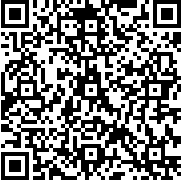 